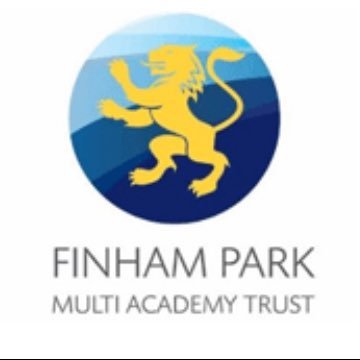 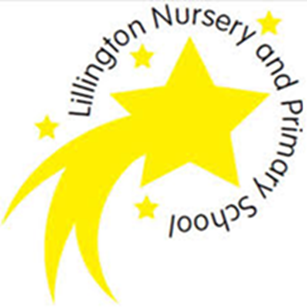    CLEANER REQUIREDStart AsapWe have a vacancy for a cleaner,16 hours per week, term-time only plus 5 days.This role is Grade 1 £17,842 - £18,198 (Actual Salary £6,665 - £6,798)The successful applicant will be enthusiastic, committed andwilling to be part of this essential school team, working under thesupervision of the Site Services Officer.Training available if required.Completed application forms should be returned toapply@finhampark.co.uk Closing date: 27th September 2021 at 10am.Interview date: 7th October 2021.For further information on this role and other opportunities within the MAT, please visit 	https://careers.fpmat.co.ukLillington Nursery & Primary School is committed to safeguarding and promoting the welfare of children and young people and expects all staff and volunteers to share this commitment.  All successful applicants will be request to undertake an Enhanced Disclosure and Barring Service Check.